Dodatek ě. 3 ke Smlouvě o zajištění dodávek obědů pro žáky a zaměstnance Gymnázia Ostrava-ZábfehDodatek ě. 3 ke smlouvě ze dne 4.1. 2016 o zajištění dodávek obědů pro
žáky a zaměstnance Gymnázia Ostrava-ZábřehSmluvní strany:1. Gymnázium Ostrava - Zábřeh, Volgogradská 6a, příspěvková organizaceIČ:	00842737se sídlem:	Volgogradská 6a, 700 30 Ostrava - Zábřehzastoupeno Mgr. Vítem Schindlerem, ředitelem bankovní spojení:	Komerční bankačíslo účtu:	17039761/0100jako objednatel na straně jedné (dále jen „Objednatel4)2. Sportovní gymnázium Dany a Emila Zátopkových, Ostrava, příspěvková organizaceIČ:	00602060se sídlem:	Volgogradská 2631/6,	700 30 Ostrava - Zábřehzastoupeno Mgr. Tomášem Pracným, ředitelem bankovní spojení:	Komerční bankačíslo účtu:	24933761/0100gymn:O?:.■ r• t;'wahZáW5bi1.	•'O,ťítsaévtova ■	■■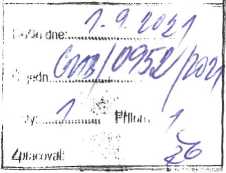 jako dodavatel na straně druhé (dále jen „Dodavatel44)(Objednatel a Dodavatel v textu této smlouvy společně též jako „Smluvní strany44 a samostatně též jako „Smluvní strana44)uzavřely dodatek ke smlouvě ze dne 4. 1. 2016 v tomto znění pod ě. j. SGDEZ/1899/2021(dále jen „Dodatek44):vČlánek I.Předmět dodatkuPředmětem dodatku je změna výše ceny stravného, tj. finančního normativu potravin a zároveň výše materiálových a osobních nákladů pro všechny kategorie strávníků. Finanční normativ potravin je v souladu s vyhláškou č. 272/2021 Sb., kterou se mění vyhláška č. 107/2005 Sb. o školním stravování a vyhláškou č. 84/2005 Sb. o nákladech na stravování a jejich úhradě.Výše cen stravného, která je přílohou dodatku, vstupuje v platnost 1. 9. 2021.Výše doplatku žáka za neoprávněně odebranou stravu zůstává ve výši 39,- Kč.Objednatel: Gymnázium Ostrava-ZábfehDodavatel: Sportovní gymnázium DEZ1Dodatek č. 3 ke Smlouvě o zajištění dodávek obědů pro žáky a zaměstnance Gymnázia Ostrava-ZábfehObjednatel sdělil dodavateli novou výši příspěvku na stravování svých zaměstnanců. Z celkové ceny 80,- Kč na porci bude objednatel hradit 28,- Kč na finanční normativ potravin a 10,- Kč na materiálové náklady.Článek II.Závěrečná ustanoveníOstatní ujednání smlouvy zůstávají nedotčena.Dodatek nabývá platnosti a účinnosti dnem jeho podpisu.Dodatek je vyhotoven ve dvou stejnopisech, z nichž každá strana obdrží po jednom.V Ostravě dne 31.8. 2021Sportovní gymnázium
Dany a Emila Zálopkových,
Ostrava, příspěvková organizace
Volgogradska 203M0
700 30 Ostrava-ZábřehV Ostravě dneGYMNÁZIUM OSTRAVA-ZÁBŘEH příspěvková organizace ^Volgogradská 6aMgr. Tomáš Pracný 	                                                          Mgr. Vít Schindler, ředitel   dodavatel                                                                                         objednatelSeznam Příloh:Příloha č. 1 Výše cen stravného s platností od 1, 9. 2021Objednatel: Gymnázium Ostrava - ZábřehDodavatel: Sportovní gymnázium DEZSportovnígvmnáziurn ^any a Emila Zátopkových, Ostrava, příspěvková organizaceVolgogradská 2631/6, 700 30 Ostrava - ZábřehVýše cen stráví1®*10 s platností od 1. 9. 2021 stanovená v souladu s vyhláškou č.272/2021, kterou se mění 'Vyhláška č. 107/2005 Sb. o školním stravování v platném znění a v souladu s vyhláškou č. 84/2005 Sb. o nákladech na závodní stravování v rámci finančních limitů pro nákup potravin pro jednotlivé věkové skupiny strávníků.Cena porce- * jídla:V Ostravě dne 01.09.2021.......................................schválil Mgr. Tomáš Pracnýředitel gymnáziaBožena Komorášová vedoucí školní jídelnyStrávníciStrávníciStrávníci 15 let a více7 -10 let11 -14 letletsnídaněpřesnídávkaobědpotraviny 35,00potraviny 37,00potraviny 39,00svačinavečeřeIT- večeřeUbytovaní žácicelodennístravováníZaměstnanci SG DEZzaměstnanci škol a cizí strávníciSnídaně,přesnídávkapotraviny	35,00-obědpotraviny	39,00potraviny40,00potraviny	40,00materiálové n.	10,00osobní n.	29,00zisk	1,00večeřepotraviny	30,0030,00celkem104,0080,00